County Choropleth Map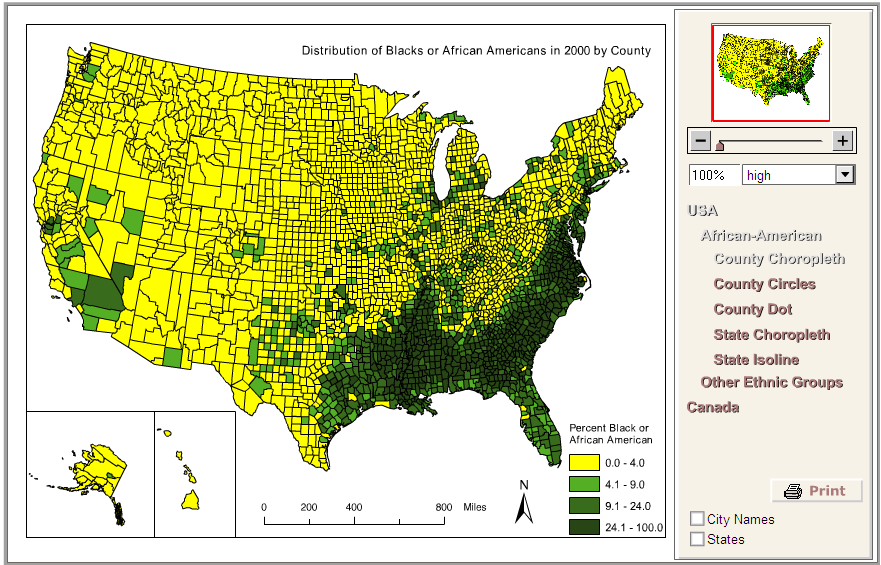 County Circles Map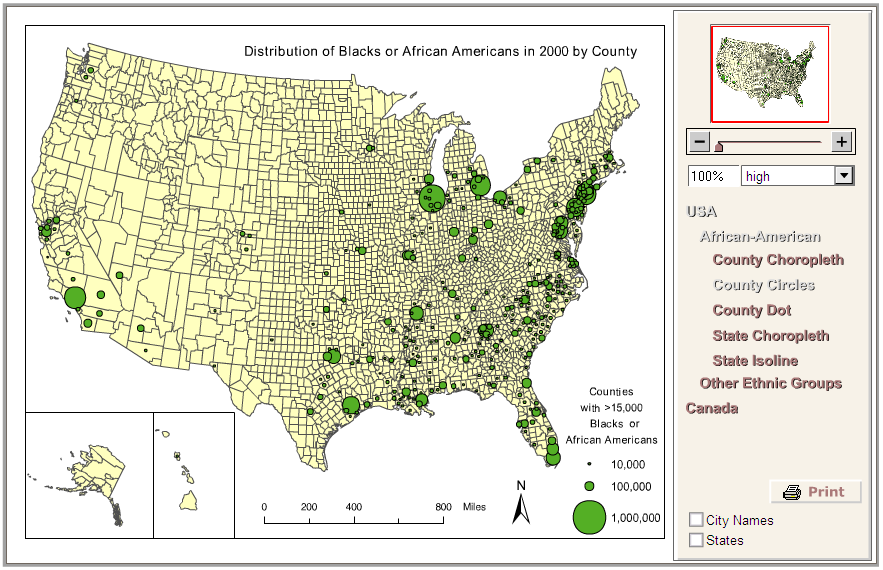 County Circles w/ labels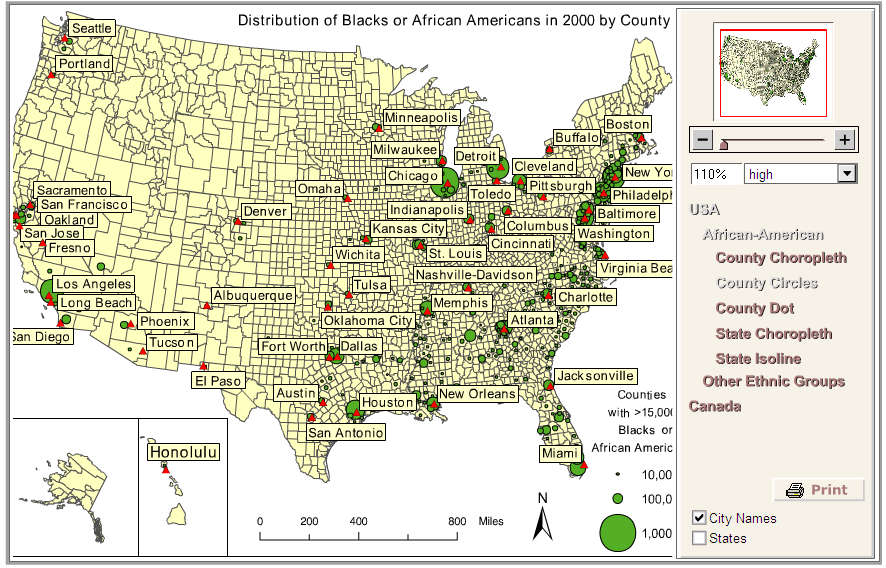 New York City- County Circles Map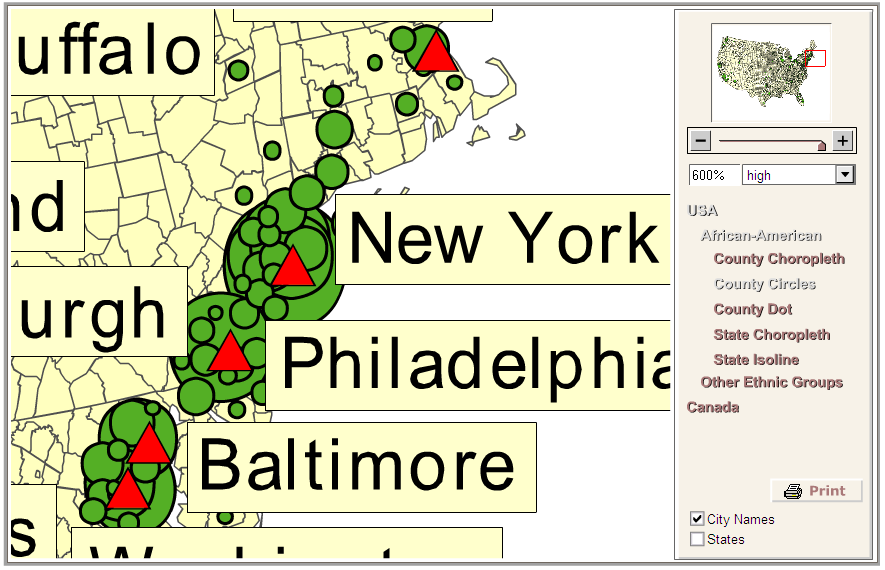 Dot Map- 5,000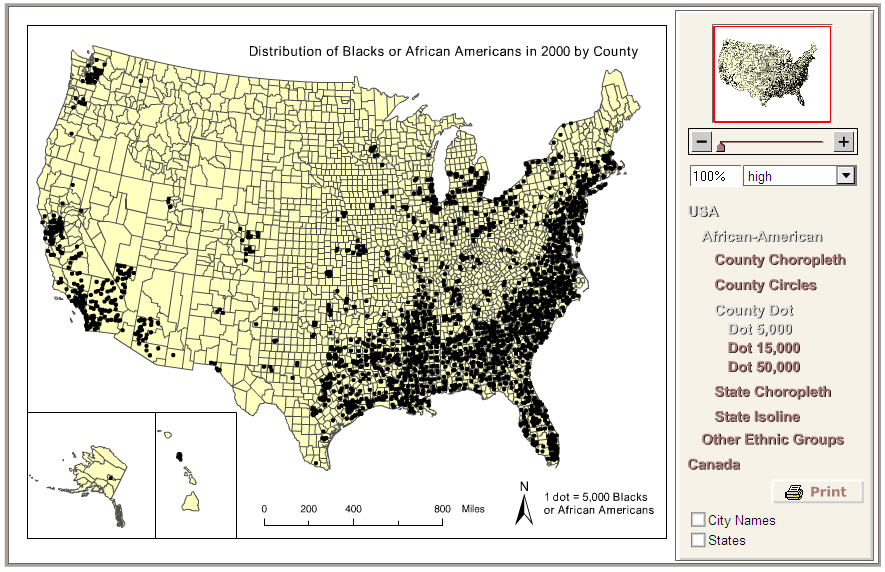 Dot Map- 15,000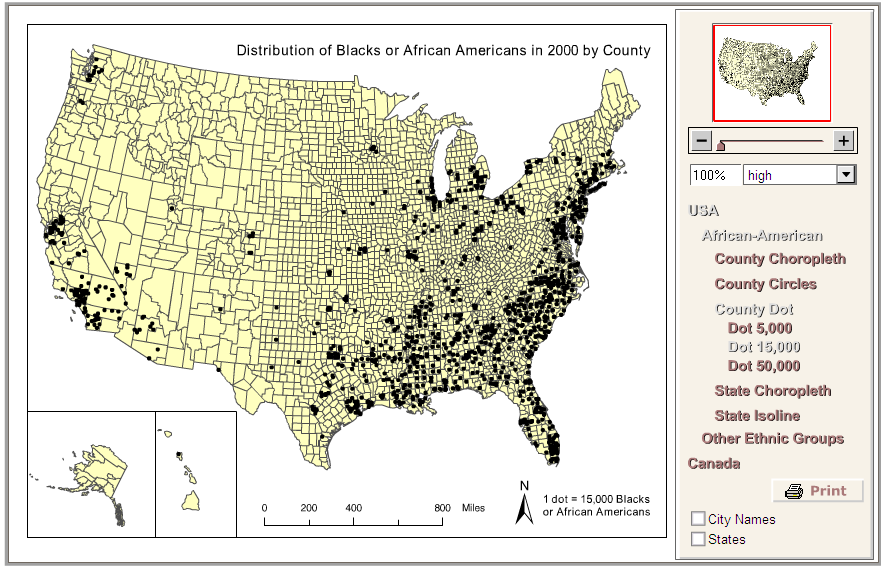 Dot Map- 50,000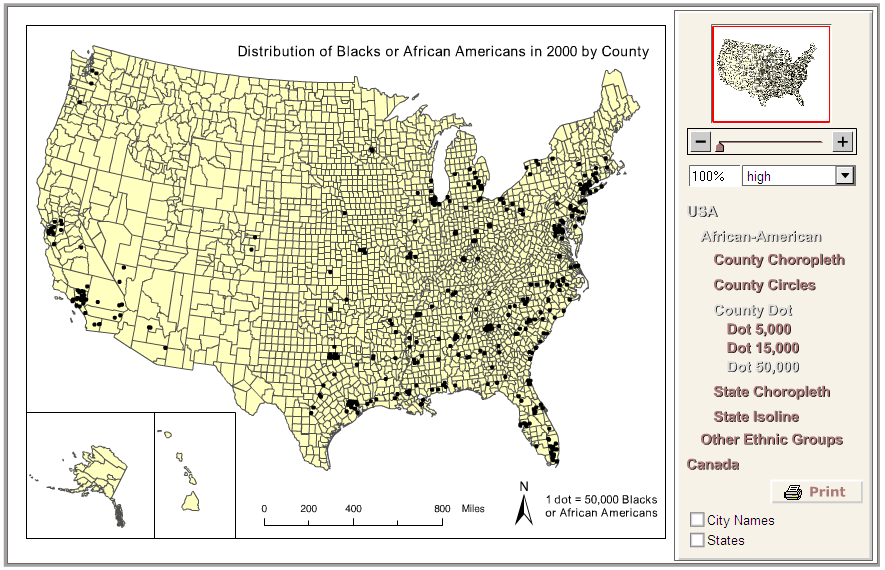 State Choropleth Map- Light to Dark- Equal Frequency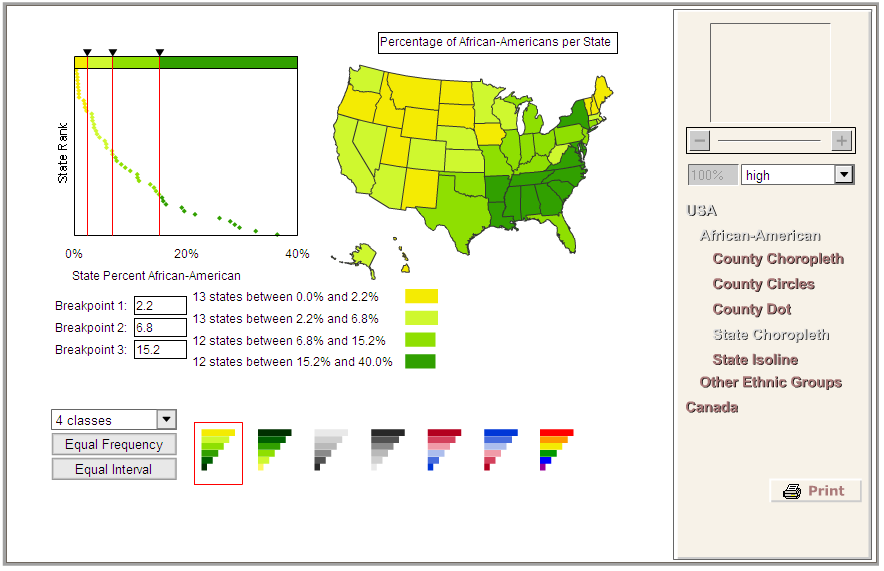 State Choropleth Map- Dark to Light- Equal Frequency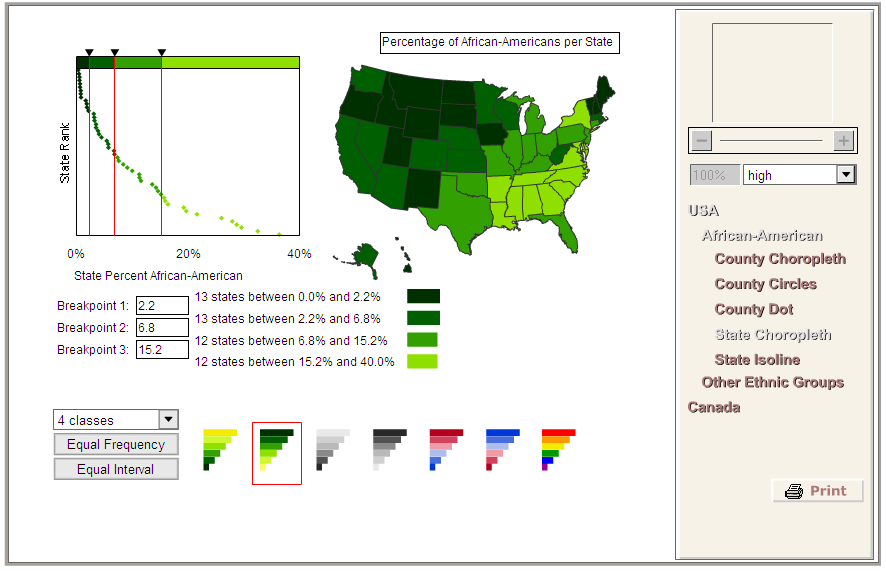 State Choropleth Map- Multicolor- Equal Frequency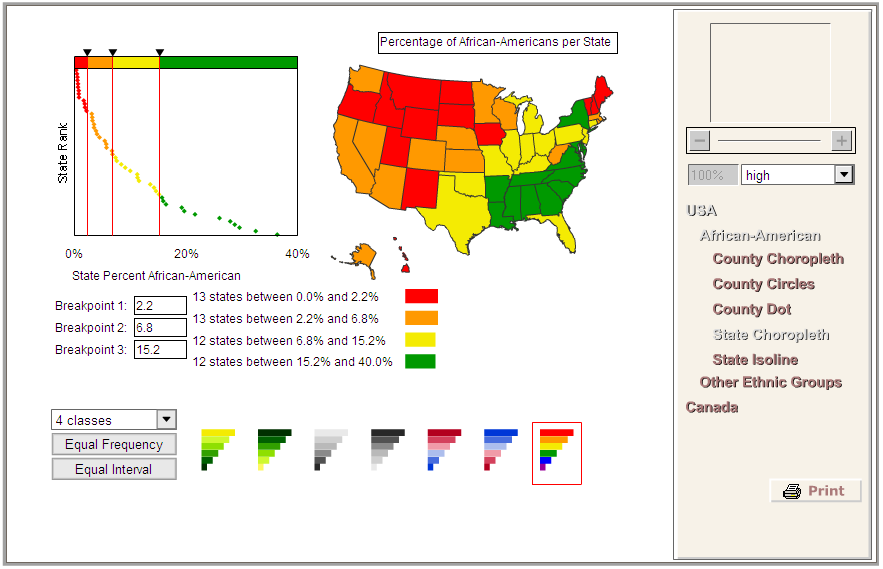 State Choropleth- Light to Dark – Equal Interval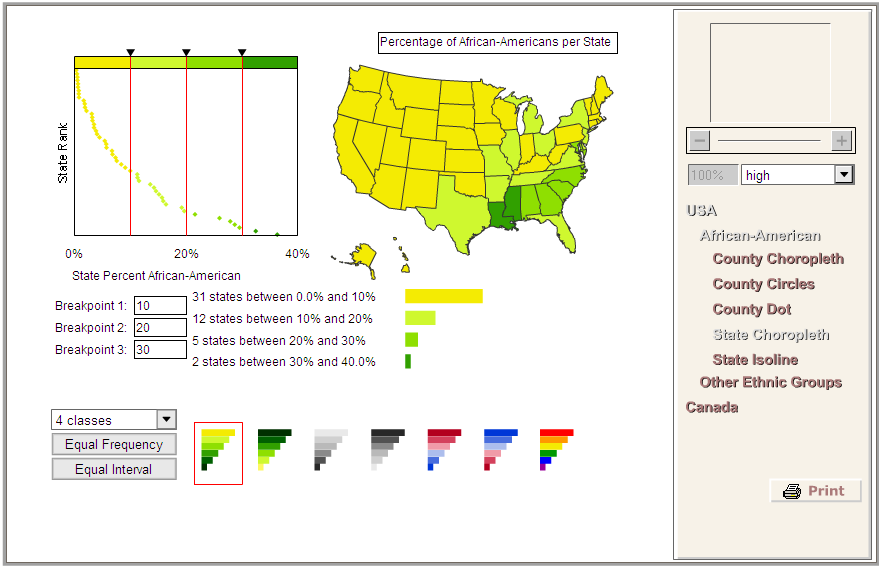 State Choropleth- Dark to Light – Equal Interval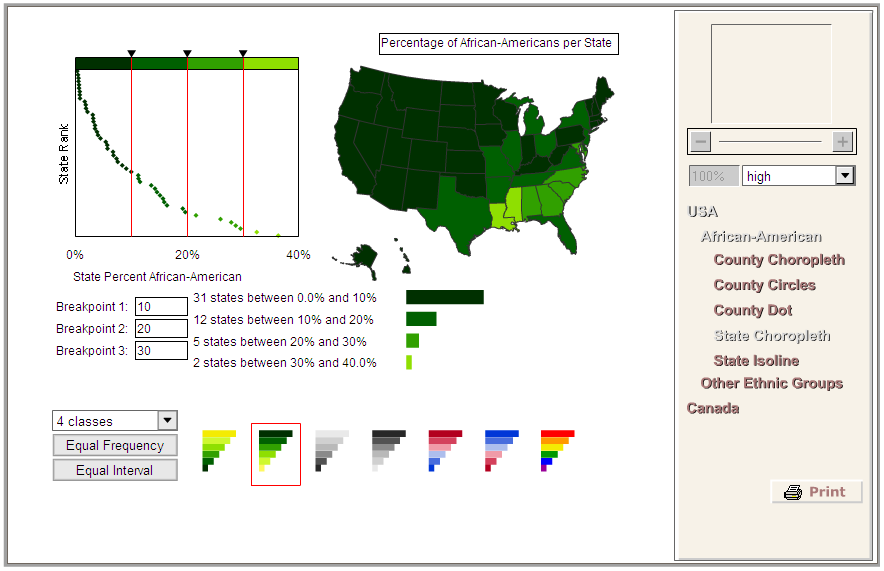 State Choropleth- Multicolor – Equal Interval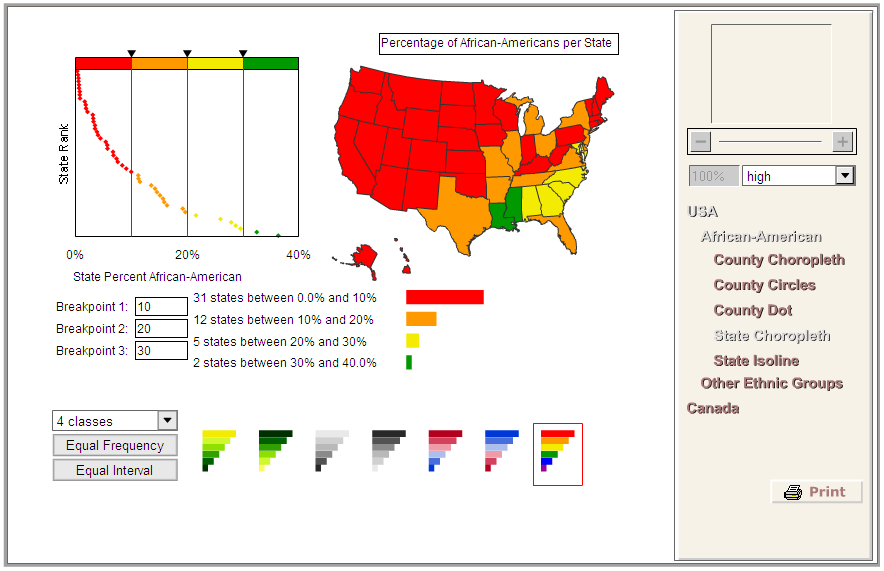 State Choropleth- Dark to Light – Equal Frequency- 5 classes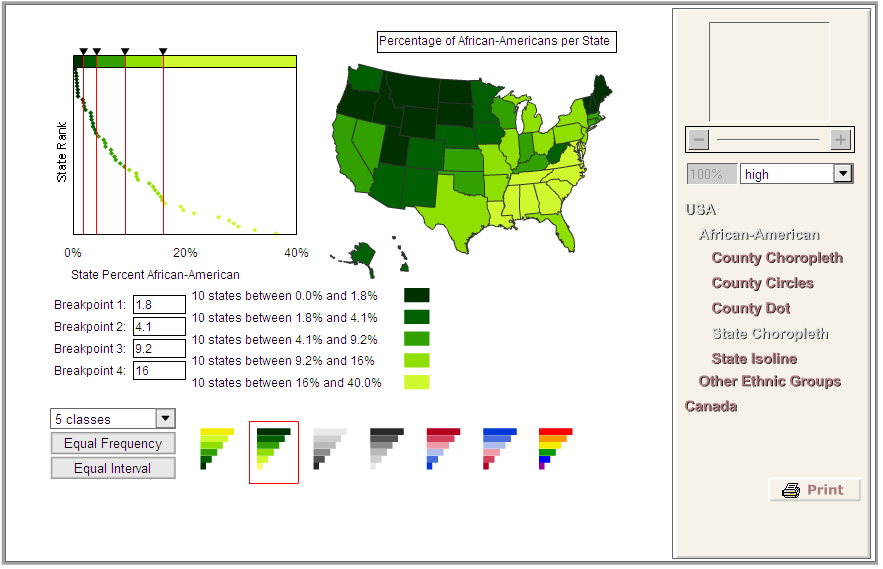 State Choropleth- Dark to Light – Equal Interval- 5 classes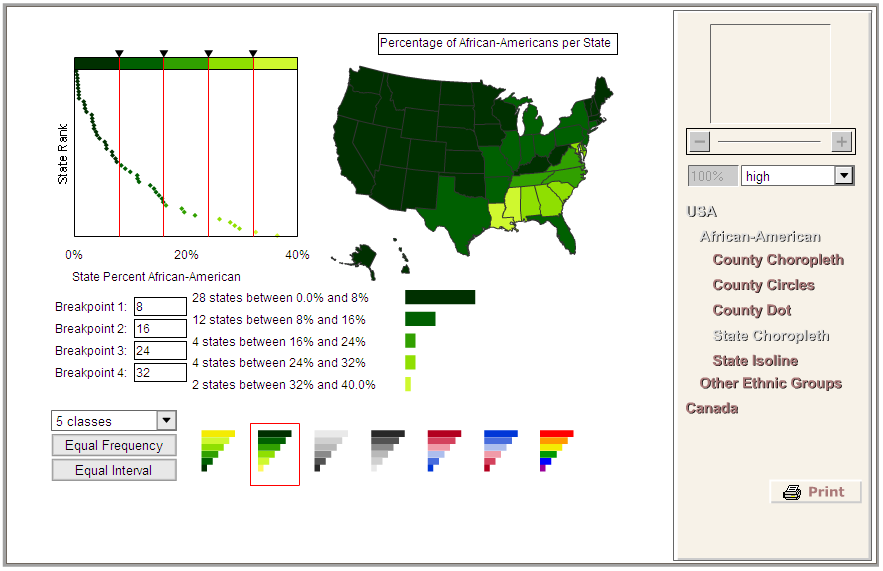 State Choropleth- Dark to Light – Equal Frequency- 6 classes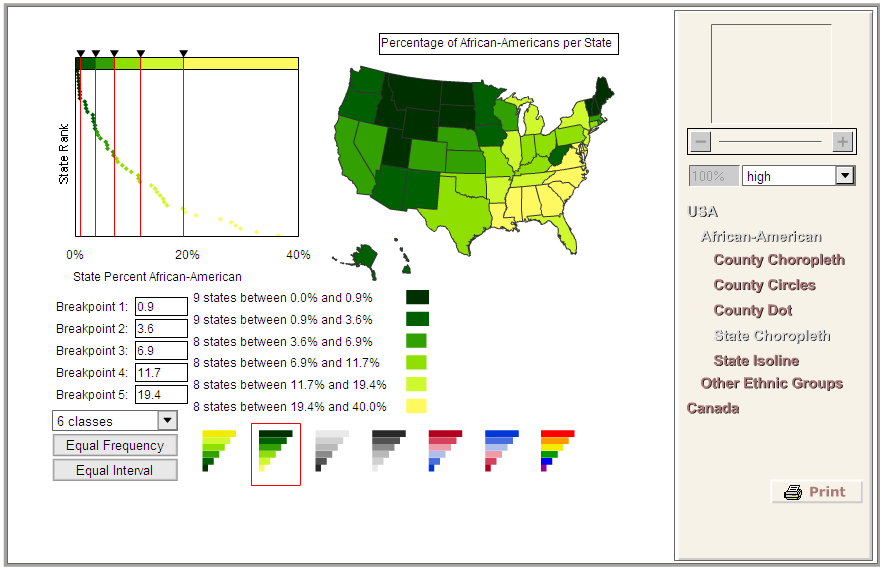 State Choropleth- Dark to Light – Equal Interval- 6 classes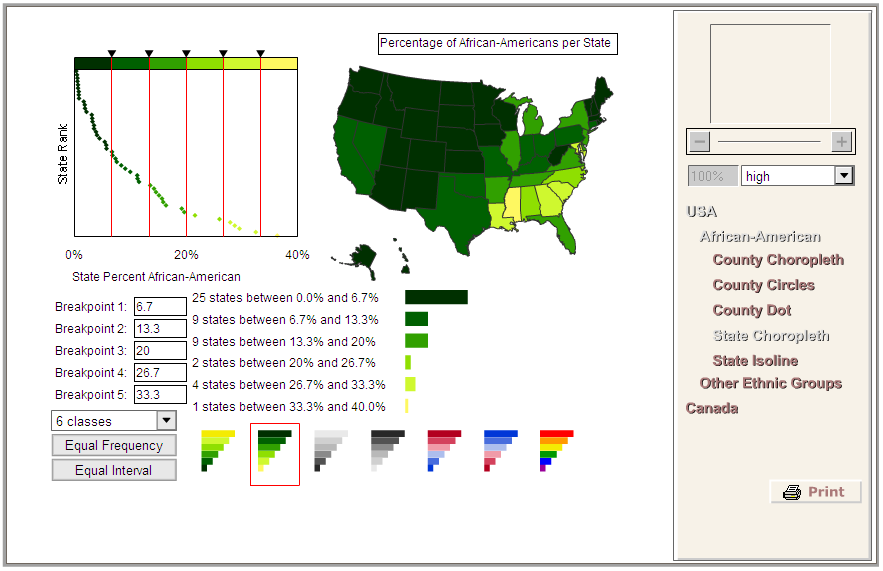 State Isoline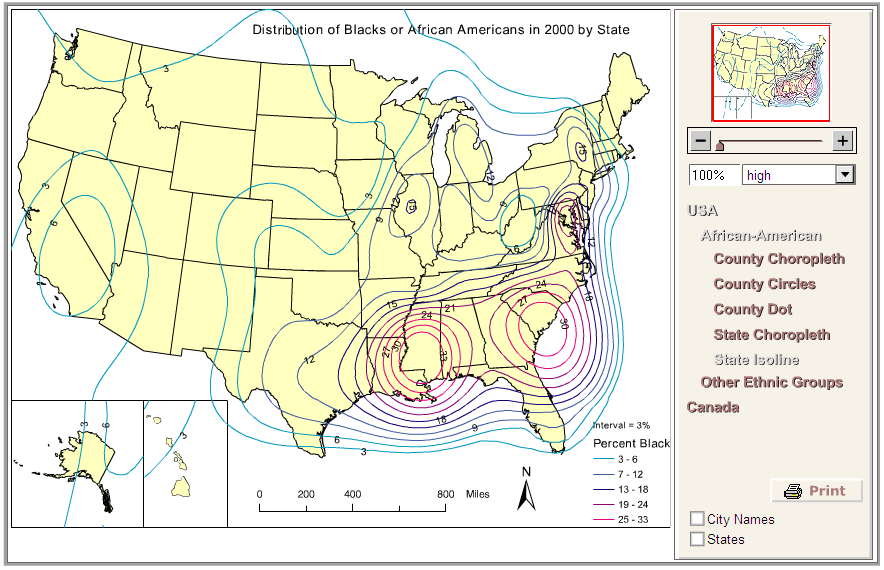 